Start Procedure;Marifoon kanaal Keeten A: 88, Koggecub: 77Op het desbetreffende marifoon kanaal wordt voor het 5 minutensein, de starttijd doorgegeven.5Min voor de start, 1 kort geluidsein, en de clubvlag wordt gehesen. Het gebruik van de motor is hierna niet meer toegestaan.1Min voor de start, 1 lang geluidsein.Start, kort geluidsein op de hoorn, en de clubvlag gaat omlaag.Mocht men een “valse” start hebben gemaakt, moet men buiten de start lijn om, zonder andere deelnemers te hinderen, de startlijn opnieuw passeren. Gebeurd dit niet volgt diskwalificatie. Wedstrijd regelement;Gebruik van de motor is vanaf 5 minuten voor de start en tijdens de wedstrijd niet toegestaan.Er wordt met landsvlag gevaren, wie opgeeft meldt dit op kanaal 88.Het vaarwater wordt gerespecteerd. Buiten de vaarwater betonning mag gevaren worden, maar de gestoken boei, moet aan de zelfde zijde weer gepasseerd worden. Fouten mogen hersteld worden, zonder andere deelnemers te hinderen. Gebeurd dit niet volgt diskwalificatie.Als men betonning raakt, dient men ter plekke een 360 graden strafrondje te varen, zonder andere deelnemers hierbij te hinderen. Gebeurd dit niet volgt diskwalificatie.Als men meent dat een andere deelnemer een fout maakt, zonder deze ter plekke te herstellen, moet dit direct gemeld worden aan de wedstrijdleiding op het startschip, op het desbetreffende wedstrijd kanaal. Dit kan ook persoonlijk tot 30 minuten, na het laatst binnengekomen schip, bij de zeilcommissie. De commissie zal de overtreding toetsen en beoordelen en hier op gepaste wijze reageren. Aanvaringen moeten te allen tijde worden voorkomen. Wees bedacht, het is een clubwedstrijd, geen ocean race! Mochten dan alsnog 2 of meer schepen elkaar raken, dienen alle betrokkenen de wedstrijd te verlaten. Voorrang- en uitwijkregels zijn volgens BPR. Zie uitleg volgend blad cq andere zijde.Alle boten varen onder SW rating, bepaald i.s.m. sailsupport. Vaanstand of klapschroef tellen mee.Spin- en genaker zijn toegestaan met Keeten-A race, mits bij inschrijving vermeld. Deze tellen negatief in rating. (Met de Koggecup worden geen spin- gennakers toegestaan.)Startnummers moeten goed bevestigt worden aan stuurboord zijde schip. Deze worden na de wedstrijd ingeleverd bij de zeilcommissie op het koggedek of havenkantoor.WSV de Kogge is niet verantwoordelijk voor eventueel gevaren schade. Wees bedacht, het is een club wedstrijd.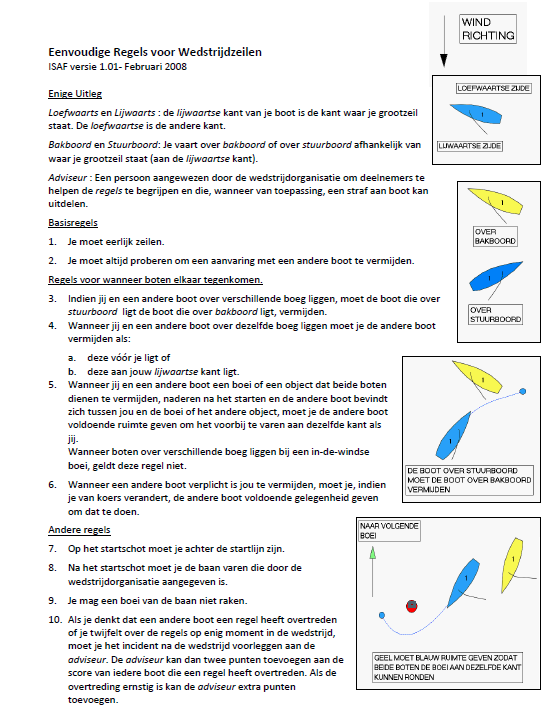 